                                                                                                                                                                                                                                                                                                                                                                                                                                                                                                                                          ПРОЕКТ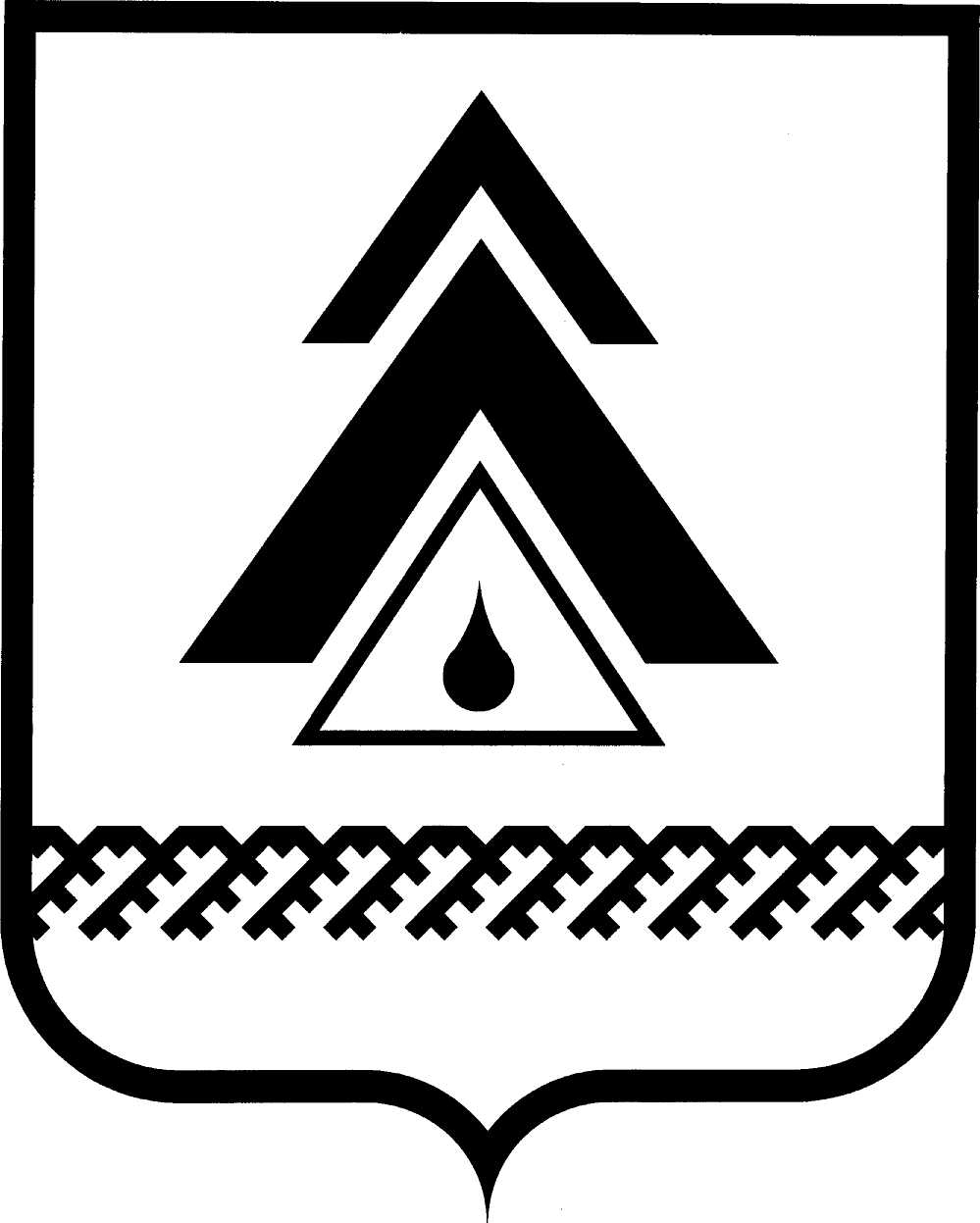 ДУМА НИЖНЕВАРТОВСКОГО РАЙОНАХанты-Мансийского автономного округа - ЮгрыРЕШЕНИЕО внесении изменений в Устав Нижневартовского районаРуководствуясь Федеральными законами от 06.10.2003 № 131-ФЗ                       «Об общих принципах организации местного самоуправления в Российской Федерации» от 02.03.2007 № 25-ФЗ «О муниципальной службе в Российской Федерации»Дума районаРЕШИЛА:1. Внести изменения в Устав Нижневартовского района согласно приложению.2. Направить настоящее решение на регистрацию в Управление Министерства юстиции Российской Федерации по Ханты-Мансийскому автономному округу – Югре в установленные законодательством сроки для государственной регистрации. 3. Решение опубликовать (обнародовать) на официальном веб-сайте администрации Нижневартовского района (www.nvraion.ru) и в приложении «Официальный бюллетень» к районной газете «Новости Приобья» после государственной регистрации.4. Решение вступает в силу в соответствии с Федеральным законом                        «Об общих принципах организации местного самоуправления в Российской Федерации».Приложение к решению Думы районаот ___________ №______Изменения в Устав Нижневартовского района1. Часть 1 статьи 28 дополнить пунктом 17) следующего содержания:«17) единовременная поощрительная выплата в связи с назначением пенсии за выслугу лет.».2. Часть 2 статьи 51 дополнить пунктом 8) следующего содержания:«8) единовременная поощрительная выплата в связи с назначением пенсии за выслугу лет.».от _____________г. Нижневартовск                                                       № _____         Председатель Думы района______________С.В. СубботинаГлава района ______________Б.А. Саломатин 